Daily Well-CheckPatient #                            Volunteer#                                     Date:                                   Time:In general, how do you feel today? Better	 Same	 Worse Comments: Since we last spoke, have you used any alcohol or marijuana? Yes	 NoComments:Since we last spoke, have you used any (insert participants drug or choice) ie opiates, methamphetamines etc? Yes	 NoComments:Do you feel that alcohol and/or drugs provide you with more happiness than sobriety? Yes	 NoComments:Do you feel like you have an addiction to (insert participants drug or choice) Yes	 NoComments:Since we last spoke, have you experienced any difficulty breathing, dizziness, or chest pain? Yes	 NoComments:Are you seeing things that are out of the ordinary? Yes	 NoComments:							Do you feel like there is anybody after you? Yes	 NoComments:Do you have any new medical complaints? Yes	 NoComments:Have you been taking your medications and following your doctor’s recommendations? Yes	 NoComments:How do you feel about your current medication regimen and medical guidance?  Good	 No Opinion	 Poor	 OtherComments:Is there any information or services we can help provide you with? Counseling	 E Communication Support	 Social Support Mental Health 	 Employment Services 	 otherComments: Do you have any appointments today? If yes, do you have transportation to your appointment? Yes                                                    No                                           Yes	 NoComments:Have you been communicating with your emergency contacts, family, or support network? Yes	 NoComments:Have you been communicating with your friends who still use (insert participants drug or choice)? Yes	 NoComments:Can I call you tomorrow or on our regularly scheduled day at our normal time? Yes |  NoComments:							Volunteer notes:                                                               Was there anything unusual about the participant?  Yes |  NoWas there anything that concerned you about the participant?  Yes |  NoIf yes, to either question call emergency contact, primary care provider, or emergency medical servicesWho did you call?What time did you call?Did they answer?What is the plan to check patient?Additional Feedback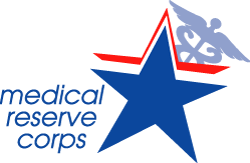 Please list any other information that you would like us to have: